Требования пожарной безопасности при проведении уборочной компании зерновых и зернобобовых культур на территории Новокубанского районаВ целях недопущения пожаров на полях колосовых зерновых, зернобобовых и на объектах производства, хранения и переработки сельскохозяйственной продукции  ОНД и ПР  Новокубанского района, напоминает основные требований пожарной безопасности, установленных действующим законодательством РФ, а именно:-  в полевых условиях хранение и заправка нефтепродуктами автомобилей и технологического оборудования осуществляются на специальных площадках, очищенных от сухой травы, горючего мусора и опаханных полосой шириной не менее 4 метров, или на пахоте на расстоянии 100 метров от токов, стогов сена и соломы, хлебных массивов и не менее 50 метров от строений;-  перед началом работы зерноочистительные и молотильные машины должны быть отрегулированы на воздушный режим в аспирационных каналах, обеспечивающий качественную аэродинамическую очистку зерна и исключающий выделение пыли в помещение. Взрыворазрядители над машинами должны находиться в исправном рабочем состоянии;- нории производительностью более 50 тонн в час оборудуются автоматическими тормозными устройствами, предохраняющими ленту от обратного хода при остановках. Запрещается устройство норий и отдельных деталей из дерева или других горючих материалов;- шнеки для неочищенного зерна оборудуются решетками для улавливания крупных примесей и предохранительными клапанами, открывающимися под давлением продукта. Периодичность очистки решеток устанавливается руководителем организации;- натяжение ремней всех клиноременных передач должно быть одинаковым. Запрещается работа с неполным комплектом клиновых ремней или применение ремней с профилем, не соответствующим профилю канавок шкива. Замена клиновых ремней производится полным комплектом для такой передачи;- руководитель организации организует проведение противопожарного инструктажа с лицами, задействованными в уборке урожая, обеспечивает уборочные агрегаты и автомобили первичными средствами пожаротушения (комбайны всех типов и тракторы - 2 огнетушителями, 2 штыковыми лопатами) и исправными искрогасителями;- запрещается сеять колосовые культуры на полосах отчуждения железных и шоссейных дорог. Копны скошенной на этих полосах травы необходимо размещать на расстоянии не менее 30 метров от хлебных массивов;- перед созреванием колосовых культур хлебные поля в местах их прилегания к лесным и торфяным массивам, степной полосе, автомобильным и железным дорогам должны быть обкошены и опаханы полосой шириной не менее 4 метров;- уборка зерновых начинается с разбивки хлебных массивов на участки площадью не более 50 гектаров. Между участками делаются прокосы шириной не менее 8 метров. Скошенный хлеб с прокосов немедленно убирается. Посредине прокосов делается пропашка шириной не менее 4 метров;- временные полевые станы необходимо располагать не ближе 100 метров от хлебных массивов, токов и др. Площадки полевых станов и зернотоков должны опахиваться полосой шириной не менее 4 метров;- при уборке хлебных массивов площадью более 25 гектаров в постоянной готовности должен быть трактор с плугом для опашки зоны горения в случае пожара;- запрещается выжигание сухой травянистой растительности, стерни, пожнивных остатков на землях сельскохозяйственного назначения и землях запаса, разведение костров на полях;- использование открытого огня и разведение костров на землях сельскохозяйственного назначения и землях запаса могут производиться при условии соблюдения требований пожарной безопасности, установленных настоящими Правилами, а также нормативными правовыми актами Министерства Российской Федерации по делам гражданской обороны, чрезвычайным ситуациям и ликвидации последствий стихийных бедствий, принятыми по согласованию с Министерством природных ресурсов и экологии Российской Федерации и Министерством сельского хозяйства Российской Федерации;- зернотока необходимо располагать от зданий, сооружений и строений не ближе 50 метров, а от хлебных массивов - 100 метров;- в период уборки зерновых культур и заготовки кормов запрещается:а) использовать в работе тракторы, самоходные шасси и автомобили без капотов или с открытыми капотами;б) выжигать пыль в радиаторах двигателей тракторов и автомобилей паяльными лампами;в) заправлять автомобили в полевых условиях вне специальных площадок, оборудованных средствами пожаротушения и освещенных в ночное время.- радиаторы двигателей, валы битеров, соломонабивателей, транспортеров и подборщиков, шнеки и другие узлы и детали уборочных машин своевременно очищаются от пыли, соломы и зерна;- скирды (стога), навесы и штабели грубых кормов (за исключением приусадебных участков) размещаются на расстоянии не менее 15 метров до линий электропередачи и не менее 20 метров - до дорог и не менее 50 метров - до зданий, сооружений и строений;-  площадки для размещения скирд (стогов), а также пары скирд (стогов) или штабелей необходимо опахивать по периметру полосой шириной не менее 4 метров. Расстояние от края распаханной полосы до скирды (стога), расположенной на площадке, должно быть не менее 15 метров, а до отдельно стоящей скирды (стога) - не менее 5 метров;- площадь основания одной скирды (стога) не должна превышать 150 кв. метров, а штабеля прессованного сена (соломы) - 500 кв. метров;- противопожарные расстояния между отдельными штабелями, навесами и скирдами (стогами) должны быть не менее 20 метров. При размещении штабелей, навесов и скирд (стогов) попарно расстояние между штабелями и навесами следует предусматривать не менее 6 метров, а между их парами - не менее 30 метров;- противопожарные расстояния между кварталами скирд и штабелей (в квартале допускается размещение не более 20 единиц) должны быть не менее 100 метров;- руководитель организации организует работу по контролю температуры сена в скирдах (стогах) и штабелях сена с повышенной влажностью;- агрегаты для приготовления травяной муки устанавливаются под навесом или в помещениях. Конструкции навесов и помещений из горючих материалов обрабатываются огнезащитными составами;- противопожарные расстояния от пункта приготовления травяной муки до зданий, сооружений, строений и цистерн с горюче-смазочными материалами должны быть не менее 50 метров, а до открытых складов грубых кормов - не менее 150 метров;- расходный топливный бак следует устанавливать вне помещения агрегата. Топливопроводы должны иметь не менее 2 вентилей (один - у агрегата, второй - у топливного бака).- запрещается при обнаружении горения продукта в сушильном барабане складывать в общее хранилище приготовленный до пожара продукт в количестве не менее последних 150 килограммов и первый, полученный после ликвидации пожара продукт в количестве не менее первых 200 килограммов;- указанные продукты необходимо складировать отдельно и не менее 48 часов осуществлять контроль за их температурным состоянием;- приготовленную и затаренную в мешки муку необходимо выдерживать под навесом не менее 48 часов для снижения ее температуры;- хранение травяной муки необходимо осуществлять отдельно от других веществ и материалов в отдельно стоящем складе или отсеке, выделенном противопожарными стенами и перекрытиями, имеющем вытяжную вентиляцию;- хранение муки осуществляется в отдельно стоящем складе или отсеке, выделенном противопожарными стенами и перекрытиями с устройством вентиляции. Мука хранится отдельно от других веществ и материалов;- попадание влаги в помещение склада не допускается. Запрещается хранить муку навалом;- мешки с мукой должны складываться в штабели высотой не более 2 метров по 2 в ряду. Проходы между рядами должны быть шириной не менее 1 метра, а вдоль стен - 0,8 метра.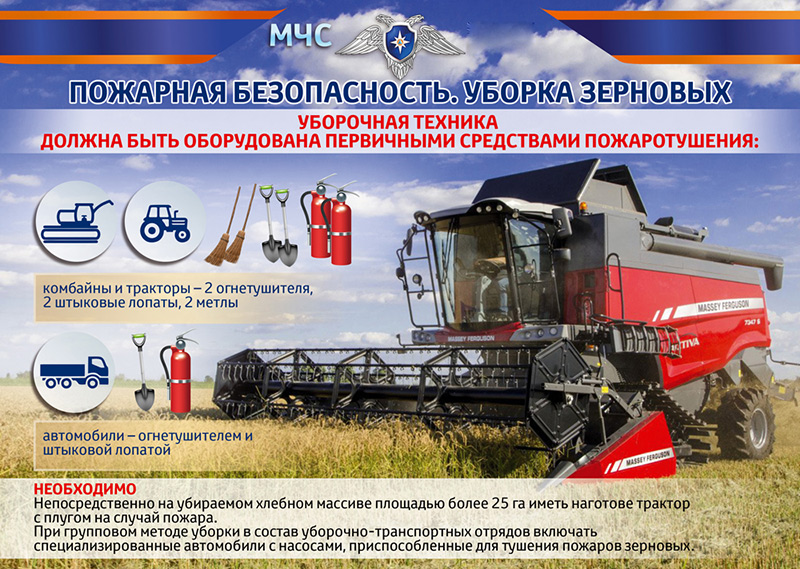 